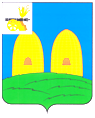 КОМИТЕТ  ОБРАЗОВАНИЯАДМИНИСТРАЦИИ МУНИЦИПАЛЬНОГО ОБРАЗОВАНИЯ«РОСЛАВЛЬСКИЙ РАЙОН» СМОЛЕНСКОЙ ОБЛАСТИП Р И К А Зот 16.05.2017 № 211 Об итогах районного конкурса детского творчества «Зеркало природы – 2017»,посвященного Году экологии и особо охраняемым природным территориям    В соответствии с приказом  Рославльского комитета образования от     04.04.2017 № 120 «О проведении районного конкурса детского творчества «Зеркало природы - 2017», посвященного Году экологии и особо охраняемым природным территориям» на базе МБУДО «СЮН» проведен  районный конкурс детского творчества «Зеркало природы - 2017», посвященный Году экологии и особо охраняемым природным территориям» (далее - Конкурс) среди муниципальных бюджетных образовательных учреждений муниципального образования «Рославльский район» Смоленской области (далее - Учреждения).                                           В Конкурсе приняли участие 15 Учреждений. Наибольшую активность проявили следующие Учреждения: МБОУ «Средняя школа № 1», МБОУ «Средняя школа № 5», МБОУ «Средняя школа № 7», МБОУ «Павловская основная школа», МБОУ «Чижовская средняя школа», МБОУ «Жарынская средняя школа», Богдановский филиал МБОУ «Красниковская средняя школа», МБОУ «Астапковичская средняя школа», МБУДО «СЮН».На Конкурс представлено 62 работы, из которых 12 не соответствовали Положению о проведении Конкурса.Жюри определило победителей и призеров. На основании вышеизложенного и протоколов жюрип р и к а з ы в а ю:1. Наградить грамотами Рославльского комитета образования следующих учащихся - победителей и призёров Конкурса:  1.1. В номинации «Видеоматериалы»:возрастная категория 10-12 лет:          за 2 место – Акулиничеву Викторию, 12 лет, МБОУ «Павловская основная школа»;за 3 место – Ломонова Романа, 12 лет, МБОУ «Чижовская средняя школа».1.2. В номинации «Фотоматериалы»:возрастная категория 10-12 лет:за 1 место – Старостенкову Татьяну, 12 лет,  МБОУ «Средняя школа № 1»;за 2 место – Никифорову Полину, 10 лет, МБОУ «Средняя школа № 7»;за 3 место – Давыдову Елизавету, 10 лет, МБУДО «СЮН».возрастная категория 13-15 лет:за 1 место – Куцкову Дарину, 14 лет, МБУДО «СЮН»;за 2 место – Титова Егора, 14 лет, «Чижовская средняя школа»;за 3 место – Родина Дмитрия, 13 лет, «Чижовская средняя школа»;возрастная категория 16-18 лет:за 2 место – Курбатскую Ульяну, 15 лет, МБОУ «Астапковичская средняя школа».1.3. В номинации «Живопись и графика»:возрастная категория 10-12 лет:за 2 место – Саввушкина Алексея, 10 лет, МБОУ «Средняя школа № 7»;возрастная категория 13-15 лет:за 1 место – Давыдову Софью, 13 лет, МБОУ «Средняя школа № 1»;за 2 место –  Михееву Ольгу, 14 лет, Богдановский филиал МБОУ «Красниковская средняя школа»;за 3 место – Ясыбаш Марию, 14 лет, МБОУ «Пригорьевская средняя школа»;возрастная категория 16-18 лет:за 1 место – Иванову Анастасию, 16 лет, МБУДО «СЮН».1.4. В номинации «Природа и творчество»:возрастная категория 10-12 лет:за 1 место – Клюеву Ксению, 11 лет, МБУДО «СЮН»;за 2 место – Новосельцеву Анастасию, 12 лет, Богдановский филиал МБОУ «Красниковская средняя школа»;за 3 место – Рыкову Анастасию, 10 лет, МБУДО «ЦРТДиЮ»;возрастная категория 13-15 лет:за 1 место – Борисову Дарью, 13 лет, МБОУ «Павловская основная школа»;за 2 место – Кожемякину Марию, 14 лет, МБОУ «Средняя школа № 5».1.5. В номинации «Резервы»:возрастная категория 10-12 лет:за 1 место – Сеникову Наталью, 12 лет, МБОУ «Павловская основная школа»;за 2 место – Соскова Дмитрия, 11 лет, МБОУ «Жарынская средняя школа»;возрастная категория 13-15 лет:за 3 место – Гороненкову Анастасию, 14 лет, МБОУ «Средняя школа № 5»;возрастная категория 16-18 лет:за 2 место – Шевцову Валерию, 16 лет, «Средняя школа № 5».2. Объявить благодарность педагогам, подготовившим победителей и призёров Конкурса:Зыковой Юлии Сергеевне, учителю биологии и химии МБОУ «Павловская основная школа»;Супроненко Ирине Эдуардовне, педагогу дополнительного образования МБУДО «СЮН»;Кабаловой Татьяне Михайловне, педагогу дополнительного образования МБУДО «СЮН»;Леоновой Наталье Михайловне, педагогу дополнительного образования МБУДО «СЮН»;Емельяновой Татьяне Александровне, учителю химии и биологии МБОУ «Чижовская средняя школа»;Граковой Любови Анатольевне, учителю начальных классов МБОУ «Средняя школа № 7»;Федорову Владимиру Ивановичу, учителю математики и физики МБОУ «Астапковичская средняя школа»;Федоровой Жанне Анатольевне, учителю биологии «Астапковичская средняя школа»;Пышнограевой Людмиле Александровне, учителю начальных классов Богдановский филиал МБОУ «Красниковская средняя школа»;Соловьёвой Елене Сергеевне, вожатой  МБОУ «Чижовская средняя школа»;Мамонтовой Нелли Константиновне, учителю начальных классов МБОУ «Павловская основная школа»;Тимошенко Татьяне Николаевне, педагогу дополнительного образования МБУДО «СЮН»;Монченко Елене Николаевне, старшей вожатой МБОУ «Средняя школа № 1»;Таскиной Людмиле Евгеньевне, учителю начальных классов МБОУ «Павловская основная школа»;Евдокимовой Маргарите Александровне, педагогу дополнительного образования МБУДО «ЦРТДиЮ»;Логутенковой Олесе Владимировне, учителю географии МБОУ «Средняя школа № 1»;Кукушкиной Алле Александровне, старшей вожатой МБОУ «Жарынская средняя школа»;Макаровой Елене Николаевне, учителю географии и биологии МБОУ «Пригорьевская средняя школа». 3. Контроль за исполнением настоящего приказа возложить на начальника отдела развития образования и муниципального контроля Рославльского комитета образования Тимофееву С.С.Заместитель Главы муниципального образования«Рославльский район» Смоленской области  -                              С.В.Филипченко  председатель Комитета образования	                                                                                        